ПРОГРАММНОЕ ОБЕСПЕЧЕНИЕ«ПЛАТФОРМА ДИСТРИБУЦИИ МОБИЛЬНЫХ ПРИЛОЖЕНИЙ IW STORE»Инструкция по скачиванию, установке и проверке RU.41489645.62.01.29-01Листов 102023 АННОТАЦИЯ Настоящая инструкция по скачиванию, установке и проверке (далее – инструкция) содержит указания по скачиванию, установке и проверке функционирования программного обеспечения «Платформа дистрибуции мобильных приложений IW Store» RU.41489645.62.01.29-01 (далее – «IW Store», автоматизированная система, АС, платформа, магазин приложений).  СОДЕРЖАНИЕ Аннотация ................................................................................................................................. 2 Общие сведения .................................................................................................................... 4 Наименование программы ................................................................................................ 4 Назначение и область применения программы .............................................................. 4 Основные функции программы ....................................................................................... 4 Требования к составу и параметрам технических средств ............................................ 5 Требования к установленному общесистемному программному обеспечению ......... 5 Требования к квалификации персонала .......................................................................... 5 Скачивание программы ........................................................................................................ 6 Скачивание установочных файлов и установка программы ......................................... 6 Запуск и проверка функционирования ............................................................................... 7 Запуск программы ............................................................................................................. 7 Проверка функционирования программы ....................................................................... 7 ОБЩИЕ СВЕДЕНИЯ Наименование программы 1.1.1. Полное наименование программы: «Платформа дистрибуции мобильных приложений IW Store». 1.1.2. Обозначение программы: RU.41489645.62.01.29-01 1.1.3. Контакты технических специалистов, которые могут проконсультировать по процессу развёртывания и настройки мобильного приложения и его функционирования: Александр Полющенко, руководитель разработки платформы, e-mail – aleksandr.polyushchenko@iw-group.pro. Назначение и область применения программы Автоматизированная система "Платформа дистрибуции мобильных приложений IW Store - программный комплекс для развертывания собственной платформы дистрибуции корпоративных мобильных приложений предприятия. Продукт позволяет систематизировать и унифицировать механизм распространения корпоративных приложений, без рисков санкций и риска утечки корпоративной информации. Система необходима для предоставления доступа к корпоративным мобильным приложениям, их распространению, обновлению и удалению. IW Store устанавливается на серверах предприятия с целью дистрибуции публичных приложений неограниченному кругу клиентов, а также для назначенной категории пользователей. Основные функции программы 1.3.1. Продукт IW Store позволяет систематизировать и унифицировать механизм распространения корпоративных приложений, без рисков санкций и риска утечки корпоративной информации. Система необходима для предоставления доступа к корпоративным мобильным приложениям, их распространению, обновлению и удалению.1.3.2. Программа обеспечивает выполнение следующих функций: 1.3.2.1. Функции пользователя: 1.1. Установка магазина мобильных приложений на iPhone и Android; 1.2. Авторизация в магазине мобильных приложений; 1.3. Получение каталога доступных приложений; 1.4. Установка приложения из магазина; 1.5. Просмотр "карточки" приложения; 1.6. Просмотр собственного профиля; 1.7. Выход из приложения; 1.3.2.2. Функции администратора магазина приложений: 2.1. Авторизация в панели управления; 2.2. Получение списка приложений; 2.3. Добавление нового приложения; 2.4. Настройка администраторов приложения; 2.5. Блокировка приложения; 2.6. Разблокировка приложения; 2.7. Управление настройками магазина; 2.8. Выход из панели управления; 1.3.2.3. Функции администратора мобильного приложения: 3.1. Получение списка доступных приложений; 3.2. Редактирование приложения; 3.3. Установка иконки для приложения; 3.4. Получение списка доступных профилей; 3.5. Создание карточки приложения; 3.6. Редактирование карточки; 3.7. Публикация приложений; 3.8. Снятие с публикации; 3.9. Загрузка дистрибутива в магазин; Система внедряется на каждом предприятии отдельным экземпляром.Требования к составу и параметрам технических средств 1.4.1. Минимальные требования к аппаратной платформе. 1.4.1.1. Требования для установки IW Store на серверах: • Виртуальная среда – Kubernetes (4 CPU / 8 Gb RAM / 64ROM) * 4 шт. • База данных – Postgresql (2 CPU / 8 Gb RAM). • Файловое хранилище Nexus (4 CPU / 4 Gb RAM) * 2 шт. • Мониторинг Elasticsearch (4 CPU / 8 Gb RAM).1.4.2. Минимальные требования к пользовательской платформе. 1.4.2.1. Для бесперебойной работы магазина приложений «IW Store» требуется мобильное устройство под управлением iOS версии 13.0 и выше или Android 7.0 и выше со скоростным доступом в глобальную сеть интернет и минимальными техническими требованиями:  − центральный процессор на ARM-архитектуре; − цветной сенсорный экран размером от 4.5 дюймов, разрешением HD и выше. Требования к установленному общесистемному программному обеспечению 1.5.1. Для обеспечения корректного функционирования магазина приложений на пользовательской платформе должно быть установлено следующее общесистемное программное обеспечение: Для Android:− операционная система на базе Android версии 7.0 и выше; − SDK 24.Для iOS: − операционная система на базе iOS версии 13.0 и выше.Требования к квалификации персонала 1.6.1. Пользователи «IW Store» должны иметь навыки работы со смартфоном под управлением ОС на базе Android версии 7.0 и выше или на базе iOS версии 13.0 и выше и изучить документацию на «IW Store». СКАЧИВАНИЕ ПРОГРАММЫ Скачивание установочных файлов и установка программы 2.1.1. Скачать магазин приложений можно путем сканирования QR-кода или перехода по ссылке на сайте https://app-release.iw-store.ru/. На сайте присутствует инструкция по скачиванию для платформ iOS и Android.Для Android:2.1.2. Отсканируйте QR-код или перейдите по ссылке с вашего мобильного телефона. Скачайте приложение IW Store.2.1.3. После завершения процесса скачивания, если при запуске приложения вы увидели уведомление о блокировке установки неизвестных приложений, то вам необходимо разрешить вашему браузеру установку приложений.2.1.4. После выдачи разрешения на установку в открывшемся окне необходимо нажать «Установить».2.1.5. После завершения установки нажать «Открыть» - приложение успешно установлено и запускается.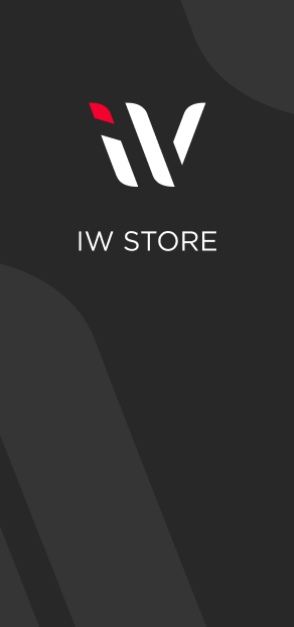 Рис. 1 ЗАПУСК И ПРОВЕРКА ФУНКЦИОНИРОВАНИЯ Запуск программы 3.1.1. После установки магазина приложений (п. 2) на рабочем столе появится его иконка. Для запуска «IW Store» нажмите на иконку приложения и дождитесь пока оно откроется. Если при открытии приложения возникли неполадки, удалите приложение и установите его заново (п. 2). Проверка функционирования программы 3.2.1. Для проверки функционирования Магазина приложений «IW Store» необходимо выполнить несколько операций: − зарегистрироваться и выполнить вход в приложение; − просмотреть каталог приложений; − выполнить установку приложения из магазина. 3.2.2. Запустите мобильное приложение (п. 3.1.1). Перед вами появится экран регистрации и авторизации.  3.2.3. Для регистрации в отображенной форме необходимо указать: - Фамилия- Имя- Отчество- Email- Логин- Пароль3.2.4. После ввода регистрационных данных необходимо создать код доступа для быстрой авторизации.3.2.5. Если авторизация прошла успешно, на экране отобразится каталог приложений.3.2.6. Пользователю в IW Store отображается экран со списком приложений. Экран содержит следующие элементы: название магазина, баннер, кнопка с переходом в настройки магазина, список приложений доступных Пользователю. По каждому приложению в списке отображается: название, иконка, краткое описание, действие - если Пользователь ранее не устанавливал приложение, доступна кнопка "Скачать", если Пользователь ранее устанавливал приложение и версия не изменилась, доступна кнопка восстановления, если Пользователь ранее устанавливал приложение и версия изменилась, доступна кнопка "Обновить".3.2.7. Установка приложения из магазина. Для скачивания и установки приложения необходимо в каталоге приложений нажать кнопку «Скачать». При нажатии на кнопку - на iOS отображается окно с запросом разрешения на установку, на Android сказу начинается скачивание и установка приложения. На iOS пользователю необходимо дать согласие на установку, затем начнется скачивание. В IW Store для установленного приложения статус меняется на "Установлена текущая версия", в списке приложений рядом с установленным приложением отображается кнопка восстановления. Установка завершена – на рабочем столе устройства появилась иконка установленного приложения.3.2.8. Признаками успешной проверки функционирования магазина приложений являются следующие события: − вход/регистрация в приложении выполнены успешно, на экране отображается каталог приложений; − в результате нажатия на кнопку «Скачать» в каталоге приложений произошла установка приложения, изменился статус для установленного приложения, и его иконка появилась на рабочем столе устройства.